民主理财小组走进财务科今天下午两点，学校民主理财小组来到财务科进行十月份民主理财。民主理财小组成员们认真翻看凭证，仔细核对数据，同时提出异议，本科室人员认真作答解疑。本次民主理财活动最后，组长对网络审批进行了肯定，提出信息化办公我们需要注意的事项，并及时出具了本月理财报告。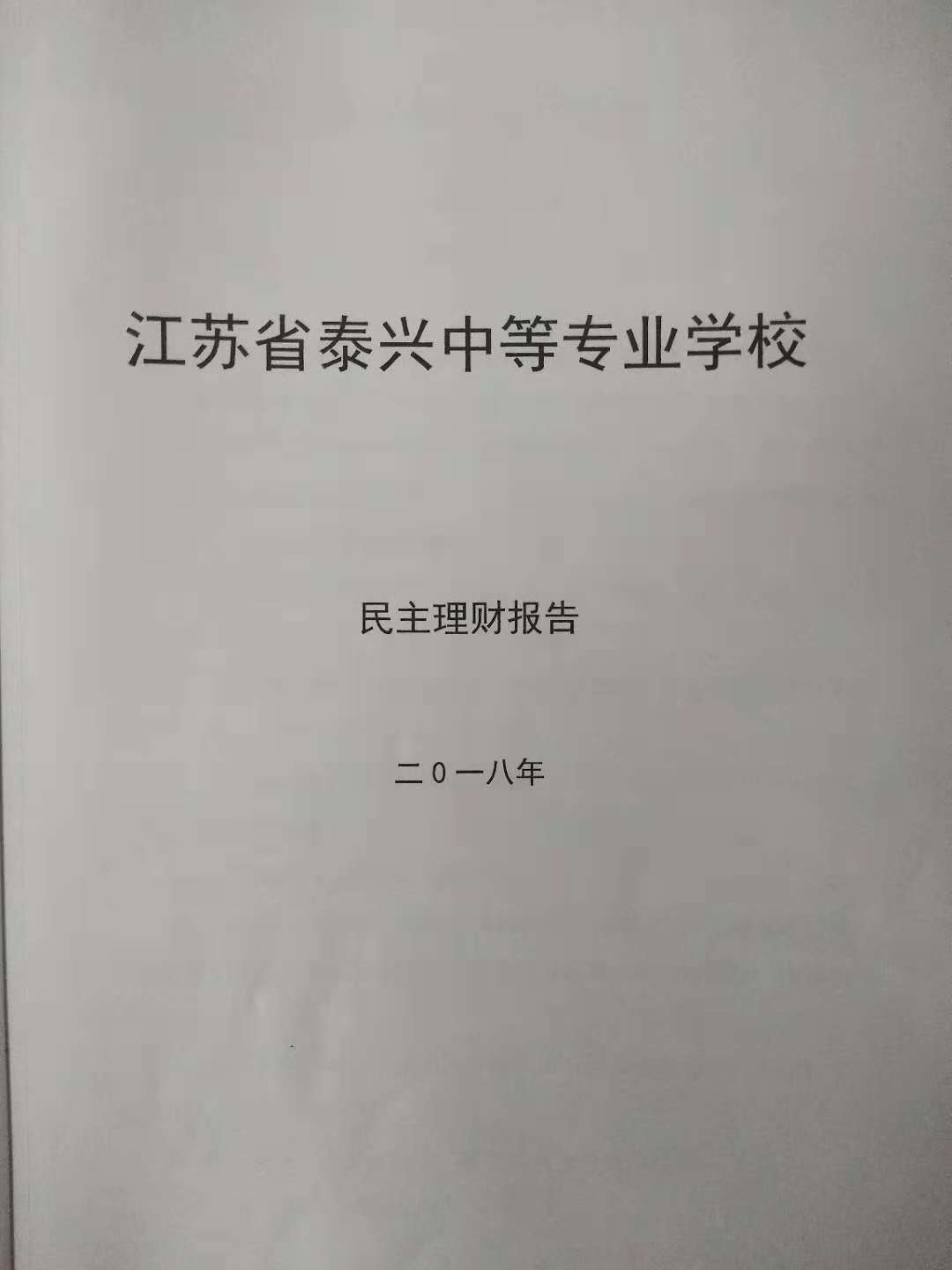 